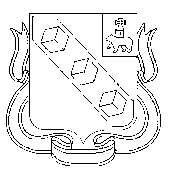 БЕРЕЗНИКОВСКАЯ ГОРОДСКАЯ ДУМА ПЕРМСКОГО КРАЯVI СОЗЫВРЕШЕНИЕ № ………….                                                            Дата принятия: В соответствии с решением Березниковской городской Думы от 28 марта 2017 г  № 238 «Об утверждении Порядка присвоения наименований городским объектам и согласования установки объектов монументального искусства 
на территории города Березники и Положения о Комиссии по формированию 
и сохранению облика города», на основании протоколов заседания комиссии по формированию и сохранению облика города от 05.12.2018 и от 15.05.2019, Березниковская городская Дума РЕШАЕТ:1.Присвоить в соответствии с приложенной к настоящему решению схемой следующие наименования улицам в городе Березники: «Ивана Яхимца», «Шахтерской славы», «Калийщиков».  2.Управлению архитектуры и градостроительства администрации города направить настоящее решение в Березниковский филиал государственного бюджетного учреждения «Центр технической инвентаризации и кадастровой оценки Пермского края», Отдел Министерства внутренних дел России по Березниковскому городскому округу, Березниковский почтамт УФПС Пермского края – филиал ФГУП «Почта России», Управление Федеральной службы государственной регистрации, кадастра и картографии по Пермскому краю для внесения изменений в соответствующие документы.3.Опубликовать настоящее решение в официальном печатном издании – газете «Два берега Камы».4.Разместить настоящее решение и приложение, указанное                               в пункте 1 настоящего решения, на Официальном портале правовой информации города Березники, на официальных сайтах Администрации города Березники и Березниковской городской Думы в информационно-телекоммуникационной сети «Интернет». 5.Настоящее решение вступает в силу со дня его подписания.     6.Контроль за исполнением настоящего решения возложить на комиссию по социальному развитию.О присвоении наименований
улицам в городе БерезникиПредседатель Березниковской городской Думы                               Э.В.Смирнов